SECTOR FINANCIALSEVOLUCION DE LOS ACTIVOS EN LA SEMANABuen desempeño de las acciones del sector FINANCIALS.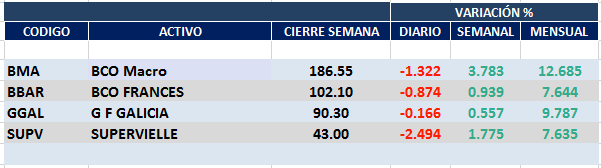 Macro cierra en $ 186,55 positiva el 3.78%% respecto del cierre anterior y en N.Y. queda en us$ 27.09 subiendo el 0.74% en la semana.GGAL cierra en $ 90,30 positiva el 0.56% respecto del cierre semanal anterior, en N.Y. quedó en us$ 13.06 bajando el -3.33%.SUPV cierra en $ 43.00 arriba el 1.78%, su adr queda en us$ 3.19 negativo el               0.94%.BBAR sube un 6.64% hasta $ 101,15 y en N.Y. cierra en us$ 4.47 subiendo el         -1.54%.VALO cierra en $ 7.17 con suba de 9.63%BYMA, que, si bien, no es una entidad financiera pero se encuentra íntimamente vinculada, cierra en $ 222,00 subiendo el 0.79%.SECTOR FINANCIALS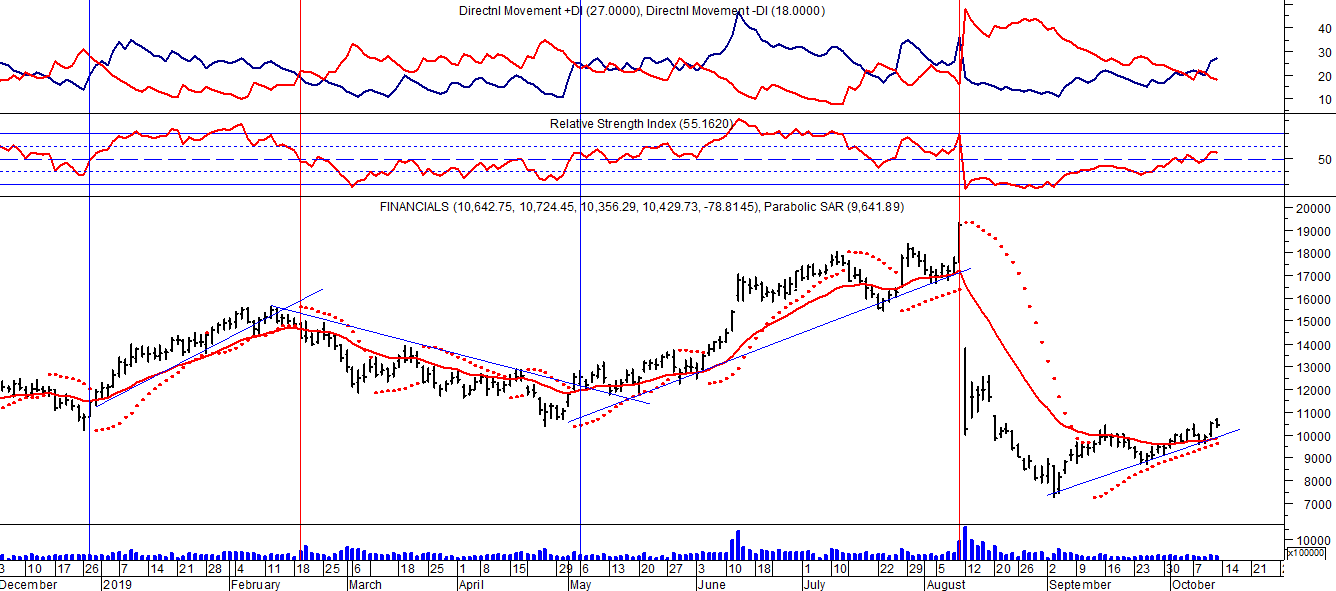 GF GALICIA (Cierre al 11/10/19 $ 90,30)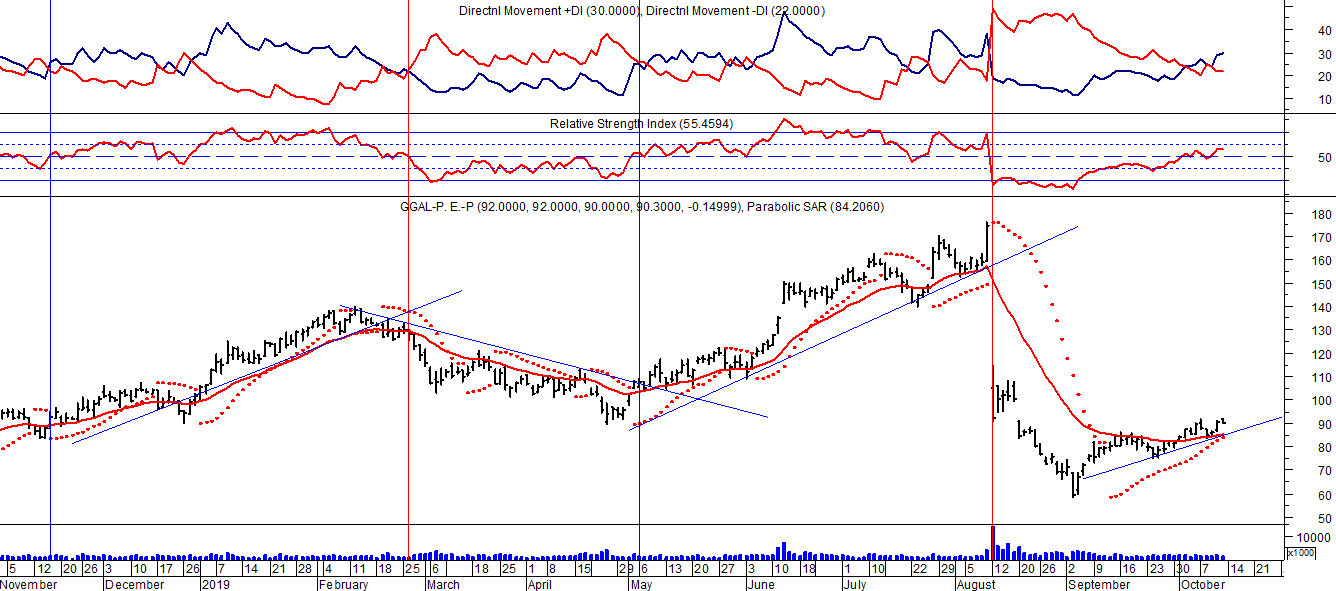 BMA (Cierre al 11/10/19 $ 186,55)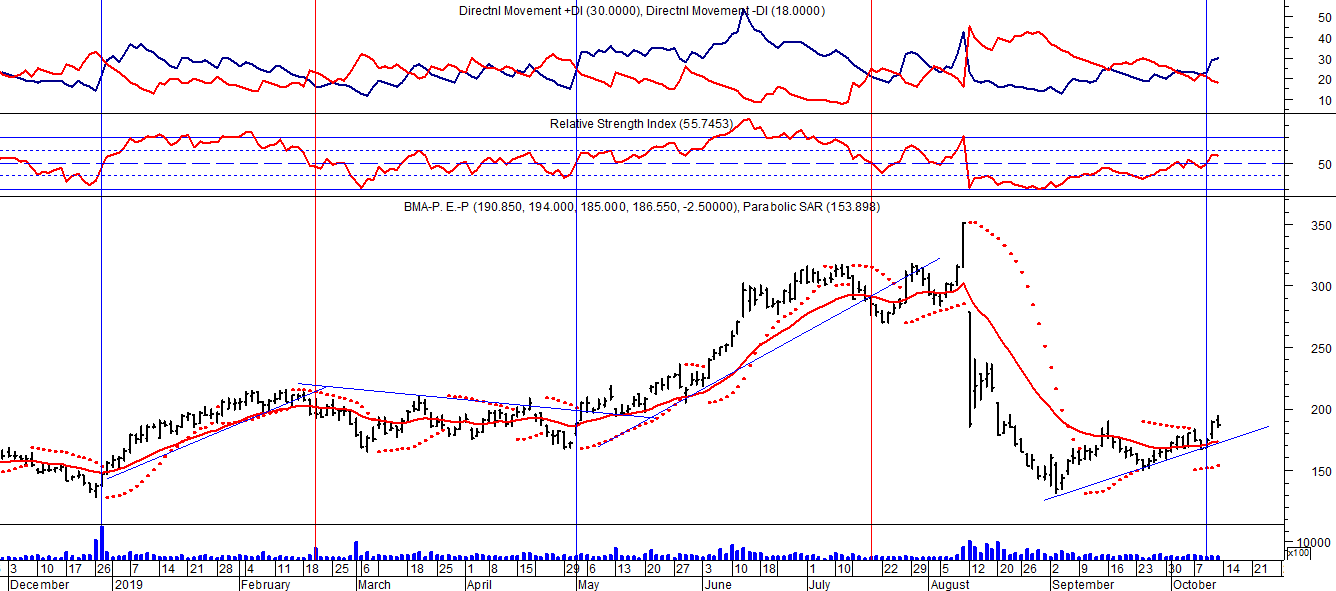 Señal de venta el 08/09 en $ 116.70.		Señal de compra el 26/09 en $ 115.35.Señal de venta el 25/10 en $ 120,25.Señal de compra el 03/01 en $ 110.Señal de venta el 14/06 en $ 143.Señal de compra el 21/06 en $ 142.Señal de venta el 01/11 en $ 213.60.Señal de compra el 06/12 en $ 196.Señal de venta el 26/01 en $ 214Señal de compra el 15/02 en $ 210.Señal de venta el 13/04 en $ 217.FRANCES - BBAR (Cierre al 11/10/19 $ 102,10)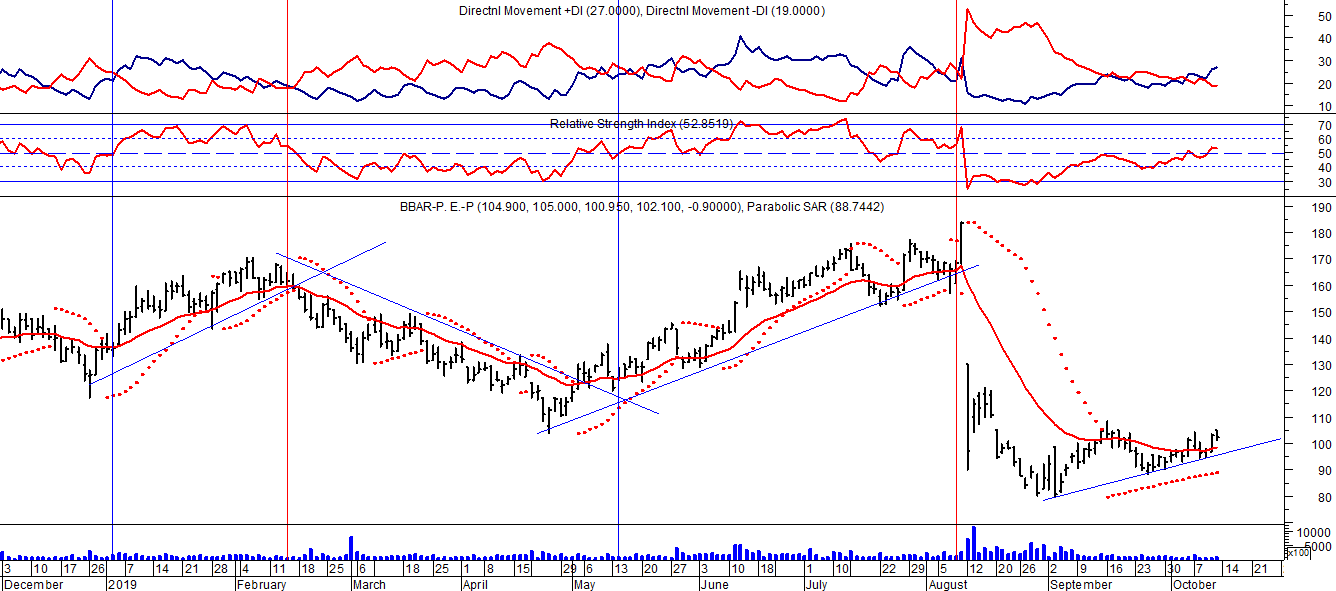 Señal de compra el 23/08 en $ 101.50.Potencial señal de venta el 08/09 en $ 102.Señal de compra el 27/09 en $ 100,50.Señal de venta el 28/10 en $ 102.50Señal de compra el 30/12 en $ 93.        Se mueve lateral, sin tendencia.Señal de venta el 15/02 en $ 98.10.Señal de compra el 16/03 en $ 93.95.Señal de venta el 11/04 en $ 96.80.Señal de compra el 23/05 en $ 94,50.Señal de venta el 07/07 en $ 102,45.Señal de compra el 11/08 en $ 93.70.Señal de venta el 10/11 en $ 122.Señal de compra el 05/12 en $ 122.Señal de venta el 02/02 en $ 150.SUPERVIELLE (Cierre al 11/10/19 $43,00)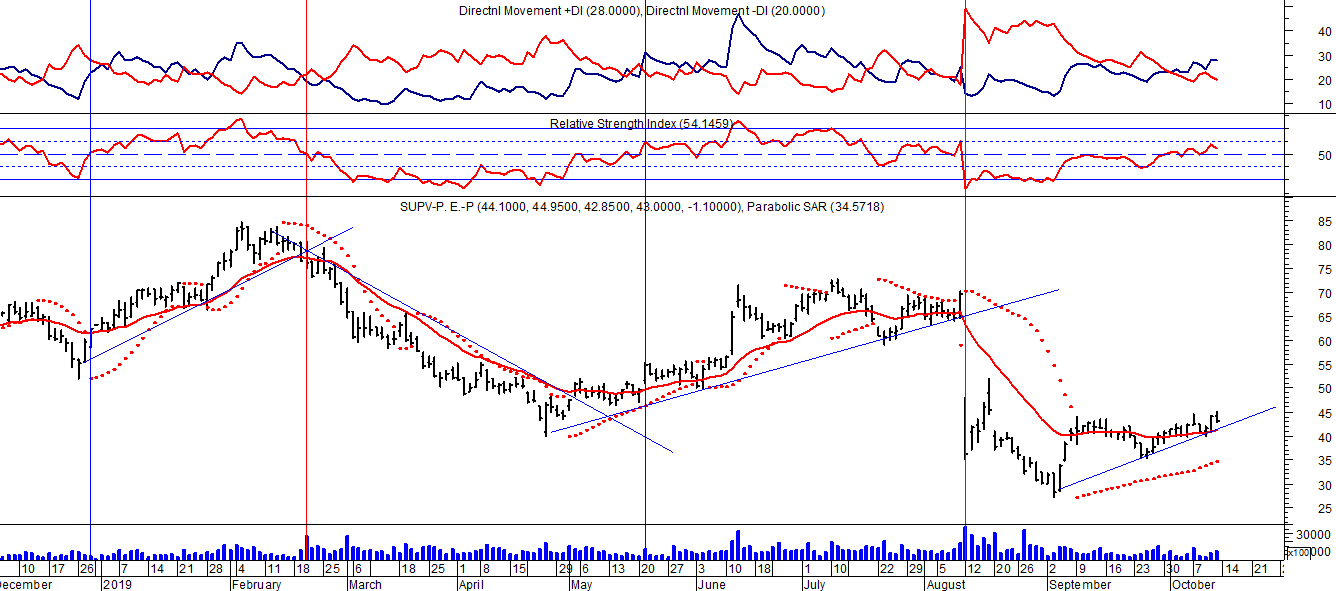 